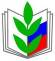 ПРОФСОЮЗ  РАБОТНИКОВ НАРОДНОГО ОБРАЗОВАНИЯ РФПОЛЕВСКАЯ ГОРОДСКАЯ ОРГАНИЗАЦИЯ ПРОФСОЮЗАСЕМИНАР  ПРОФСОЮЗНОГО АКТИВА СВЕРДЛОВСКОЙ ОБЛАСТИ В ЧЕСТЬ 1 ФЕВРАЛЯ – ДНЯ ПРОФСОЮЗНОГО АКТИВИСТА СВЕРДЛОВСКОЙ ОБЛАСТИ      30 ЯНВАРЯ  В 11-00 В ЗАЛЕ ЗАСЕДАНИЙ ГОСТИНИЦЫ «МАРИНС ПАРК ОТЕЛЬ» ПРОШЕЛ СЕМИНАР ПРОФСОЮЗНОГО АКТИВА РАБОТНИКОВ ОБРАЗОВАТЕЛЬНЫХ ОРГАНИЗАЦИЙ СВЕРДЛОВСКОЙ ОБЛАСТИ.  В РАБОТЕ СЕМИНАРА  ПРИНИМАЛИ УЧАСТИЕ ПРЕДСЕДАТЕЛИ ТЕРРИТОРИАЛЬНЫХ ОРГАНИЗАЦИЙ ПРОФСОЮЗА  И ПРЕДСЕДАТЕЛИ ПЕРВИЧНЫХ ОРГАНИЗАЦИЙ ОБРАЗОВАТЕЛЬНЫХ УЧРЕЖДЕНИЙ. ОТ ПОЛЕВСКОЙ ГОРОДСКОЙ ОРГАНИЗАЦИИ ПРИСУТСТВОВАЛИ – ПРЕДСЕДАТЕЛЬ ПОЛЕВСКОЙ ГОРОДСКОЙ ОРГАНИЗАЦИИ ПРОФСОЮЗА РАБОТНИКОВ ОБРАЗОВАНИЯ – ГАВРИЛИНА г.Ф. И ПРЕДСЕДАТЕЛЬ ПЕРВИЧНОЙ ПРОФСОЮЗНОЙ ОРГАНИЗАЦИИ  МАОУ ПОЛЕВСКОГО ГОРОДСКОГО ОКРУГА  «ПОЛИТЕХНИЧЕСКИЙ ЛИЦЕЙ № 21 2ЭРУДИТ» - ШВЕНК О.Н.      СЕМИНАР ОТКРЫЛА ПРЕДСЕДАТЕЛЬ ОБЛАСТНОЙ ОРГАНИЗАЦИИ ПРОФСОЮЗА – ТРОШКИНА ТАТЬЯНА ЕВГЕНЬЕВНА. ПОСЛЕ  ПОЗДРАВЛЕНИЯ АКТИВИСТОВ СЛОВО БЫЛО ПРЕДОСТАВЛЕНО – МИНИСТРУ ОБРАЗОВАНИЯ  И МОЛОДЕЖНОЙ ПОЛИТИКИ СВЕРДЛОВСКОЙ ОБЛАСТИ – БИКТУГАНОВУ ЮРИЮ ИВАНОВИЧУ. МЫ УСЛЫШАЛИ  СЛОВА БЛАГОДАРНОСТИ  ЗА СОВМЕСТНУЮ РАБОТУ  ПО СОЦИАЛЬНОМУ ПАРТНЕРСТВУ, УВЕРЕНИЯ, ЧТО ЗНАЧЕНИЕ  ПРОФСОЮЗНОГО АКТИВА В ШКОЛЕ, ДЕТСКОМ САДУ – ОГРОМНО, ТАК КАК НА ЗАКОНОДАТЕЛЬНОЙ ОСНОВЕ БЕЗ КОНФЛИКТОВ,   ПОЗВОЛЯЕТ  СОГЛАСОВАТЬ ТРУДОВЫЕ ИНТЕРЕСЫ КАК РАБОТНИКА, ТАК И РАБОТОДАТЕЛЯ. ДАЛЕЕ ЮРИЙ ИВАНОВИЧ РАССКАЗАЛ О РЕАЛИЗАЦИИ  ПРЕЗИДЕНТСКИХ ПРОЕКТОВ В ОБРАЗОВАНИИ ОБЛАСТИ И ОТВЕТИЛ НА ВОПРОСЫ.  ВОПРОСЫ  БЫЛИ СВЯЗАНЫ С ПРОБЛЕМАМИ НЕХВАТКИ УЧИТЕЛЕЙ В ШКОЛАХ, ДВУХСМЕННОЙ РАБОТЕ ОБРАЗОВАТЕЛЬНЫХ УЧРЕЖДЕНИЙ, СТРОИТЕЛЬСТВУ ЖИЛЬЯ ДЛЯ УЧИТЕЛЕЙ В ГОРОДАХ ОБЛАСТИ, СВЕРХНОРМАТИВНОЙ НАГРУЗКОЙ НА ПЕДАГОГОВ. В СВОИХ ОТВЕТАХ МИНИСТР ОБРАТИЛ ВНИМАНИЕ НА СОВМЕСТНУЮ РАБОТУ С АДМИНИСТРАЦИЯМИ ГОРОДОВ - ИНИЦИАТИВА ПО ВСЕМ ВОПРОСАМ ДОПОЛНИТЕЛЬНЫХ ГАРАНТИЙ  , ПО ЕГО МНЕНИЮ, ДОЛЖНА ИСХОДИТЬ ОТ МЕСТНЫХ ВЛАСТЕЙ, ИНИЦИАТОРАМИ ДОЛЖНЫ ВЫСТУПАТЬ ПРОФСОЮЗЫ. ПОСЛЕ ВЫСТУПЛЕНИЯ МИНИСТРА НАЧАЛАСЬ РАБОЧАЯ ЧАСТЬ СЕМИНАРА.  ВЫСТУПАЛИ СПЕЦИАЛИСТЫ ОБЛАСТНОГО КОМИТЕТА ПРОФСОЮЗА , А ТАКЖЕ ДЕЛИЛИСЬ ОПЫТОМ ПРЕДСЕДАТЕЛИ ПРОФСОЮЗНЫХ ОРГАНИЗАЦИЙ ОБРАЗОВАТЕЛЬНЫХ УЧРЕЖДЕНИЙ ОБЛАСТИ. ЕМКО, КРАТКО ,СОДЕРЖАТЕЛЬНО И АКТУАЛЬНО ПРОЗВУЧАЛ ДОКЛАД – ОЛЬГИ НИКОЛАЕВНЫ ШВЕНК – О ВАЖНОСТИ  ИНФОРМАЦИОННОЙ РАБОТЫ В ПЕРВИЧНОЙ ПРОФСОЮНОЙ ОРГАНИЗАЦИИ.В КОНЦЕ СЕМИНАРА  ВРУЧЕНЫ НАГРАДЫ :Гаврилиной Г.Ф.- медаль  ФПСО за многолетнюю активную работу в Профсоюзе.Швенк О.Н.- Почетная  грамота областного комитета Профсоюза и нагрудный знак за активную работу по представительству и защите интересов  работников.ПОЗДРАВЛЯЕМ !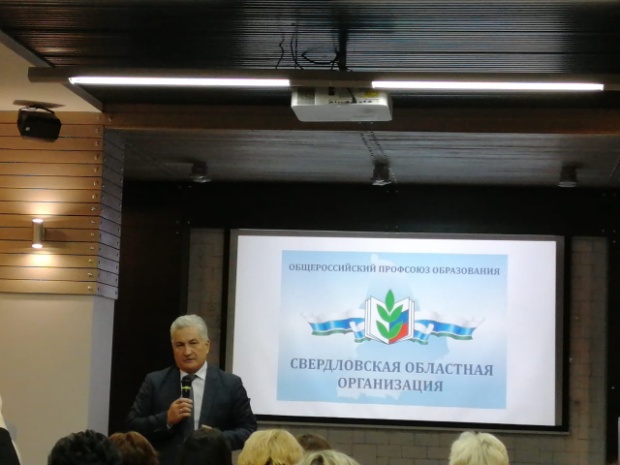 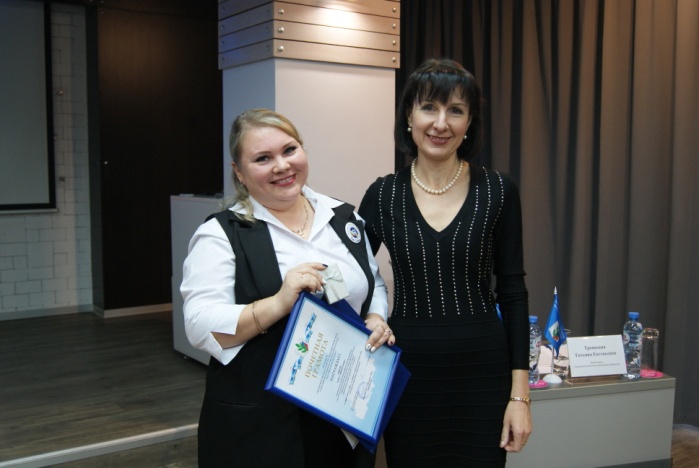 